NABÍDKA č. 23NA00719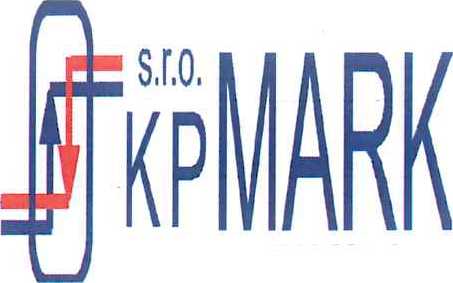      Seznam zařízení úpravny vody:1 ks - Automatický změkčovač ER model ERWSK-200 MACH včetně zásobníku regenerační soli 1 ksPopis nabízeného servisu:V případě potřeby výměna Katexové náplně tanků (životnost náplně se pohybuje mezi 8 až 10 lety, záleží na provozních podmínkách a kvalitě vstupní vody), celkový repas řídící hlavy, kontrola funkčnosti změkčovací jednotky, ruční regeneracea seřízení řídící hlavy, kontrola vstupní / výstupní tvrdosti, kontrola a vyčištění solankového tanku, kontrola plovákuServisní práce: - odhad pro nabídku cca 4-6 hodin práce ( bude fakturováno na základě skutečnosti)Po dobu realizace musí být zařízení odstaveno, tzn. v případě funkčního bypasse, může nezměkčená voda po tuto dobu cirkulovat v systému.Termín provedení servisu: Přesný termín servisu bude stanoven po vzájemné dohodě telefonicky a na základě závazné objednávky.Údržba bude prováděna v běžné pracovní době (Po-Pá, 08:00-17:00 hod). V případě požadavku na práci přes čas bude účtován 100% příplatek na práci.Platební podmínky: fakturaZáruční lhůta: dle zákona a nastavených servisních prohlídekVystavil: xxxxxxxxxxxxxxxxxxxxxServis změkčovače KINETICO- ERWSK 200 Mach- ERWSK 200 MachOznačení dodávkyMnožstvíJ.cena SlevaCena%DPHDPHKč CelkemMateriál na repas řídící hlavy ERWSK1 ks15 500,0015 500,0021%3 255,0018 755,002000, (cena odhadem - bude účtovánodle skutečnosti)Náplň změkčovače KI860140 I160,0022 400,0021%4 704,0027104,00Podloží20 kg15,00300,0021%63,00363,00Ekologická likvidace staré náplně1 ks3 000,003 000,0021%630,003630,00Plovák do solankového tanku - v případě1 ks3 200,003 200,0021%672,003 872,00nefunkčnosti, (bude účtováno dleskutečnosti)Doprava technika a náhradních dílů, (jH -300 km12,003 600,0021%756,004 356,00Praha - JH)Servisní práce - odhad 4-6 hodin, (bude4 hod750,003 000,0021%630,003 630,00účtováno dle skutečnosti)Součet položek51 000,0010 710,0061 710,00CELKEM K ÚHRADĚ    61 710,00